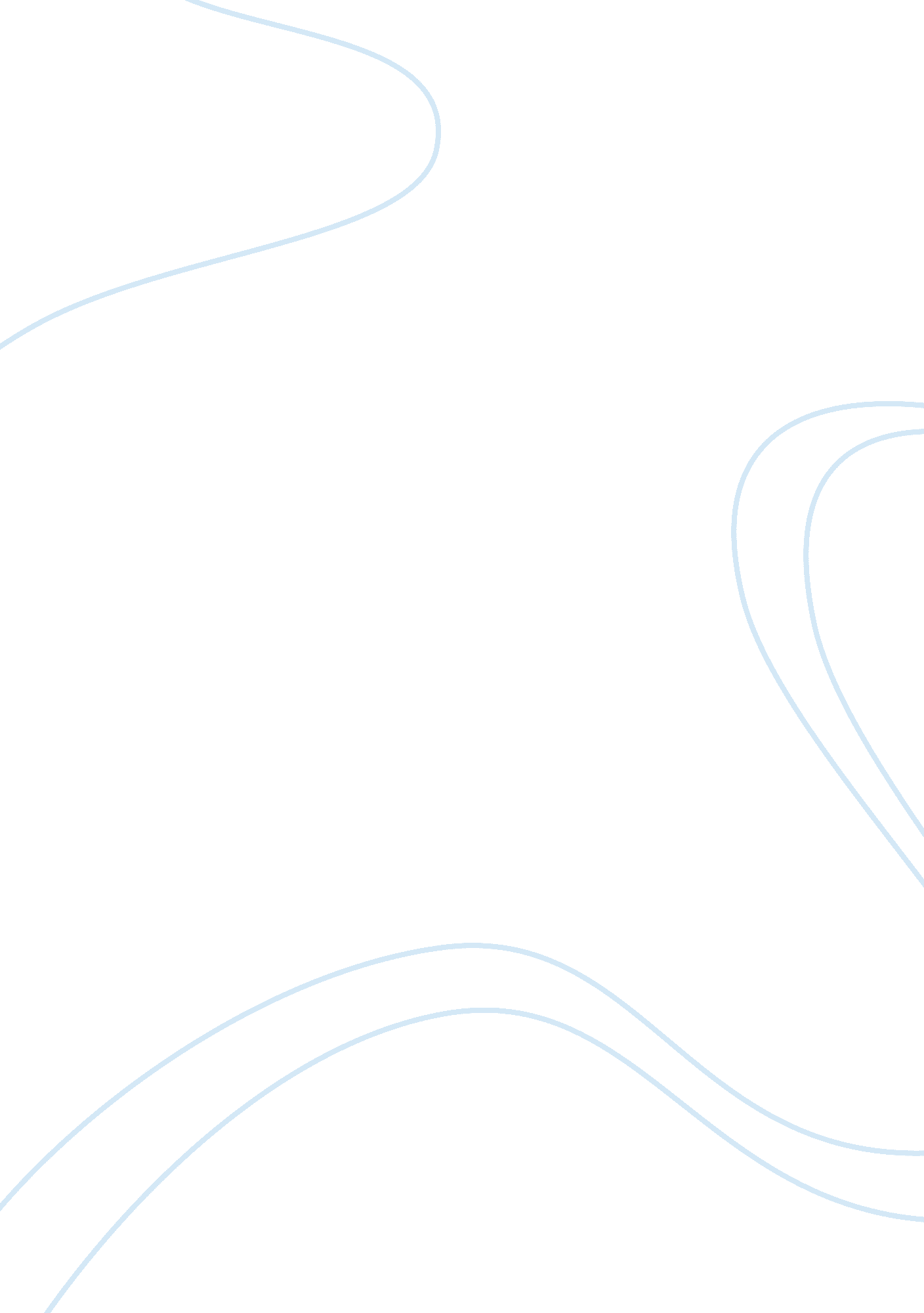 A male from saudi arabiaLinguistics, English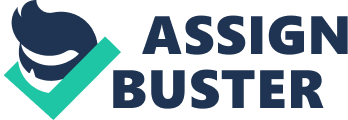 ﻿I am Ahmed M. Alshammeri, a 25-year old male from Saudi Arabia. As a Saudi Native, my first language is Arabic, which consequently makes English my second language. I have lived in the United States for about three years now with an aim of completing my studies, in the country, and earn myself the highly regarded U. S. certificate in education. With this in mind, studying in the United States is challenging for a student whose first language is not English. However, my desire to understand the language and succeed in my studies has not been hampered by this fact. In effect, I have decided to become effective in learning the language through writing. In this case, writing will not only help me in the pronunciation of the words, but it will also help me improve my grammar. 
As a writer, one strength area is in my choice of words during the process of writing. In this case, I ensure clarity in work and avoid wordiness, which is requisite for a good writer since it helps me avoid clichés. On the other hand, my main weakness area lies in the area of evaluating the information to include in my writing. In this case, deciding on which information will help support my thesis statement proves to be a challenge although I am improving on this weakness through research. On the other hand, my approach to writing involves the handling of all writing as a process of creative work that requires time to complete the work and the provision of feedback from an instructor in order to avoid similar mistakes in the future. Finally, I like writing since I am able to learn a lot due to the process of research involved when developing the content. 